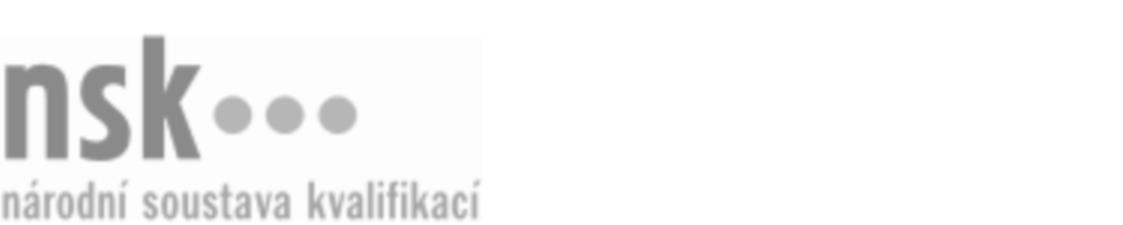 Kvalifikační standardKvalifikační standardKvalifikační standardKvalifikační standardKvalifikační standardKvalifikační standardKvalifikační standardKvalifikační standardProvozní montér/montérka vodovodů (kód: 36-171-H) Provozní montér/montérka vodovodů (kód: 36-171-H) Provozní montér/montérka vodovodů (kód: 36-171-H) Provozní montér/montérka vodovodů (kód: 36-171-H) Provozní montér/montérka vodovodů (kód: 36-171-H) Provozní montér/montérka vodovodů (kód: 36-171-H) Provozní montér/montérka vodovodů (kód: 36-171-H) Autorizující orgán:Ministerstvo zemědělstvíMinisterstvo zemědělstvíMinisterstvo zemědělstvíMinisterstvo zemědělstvíMinisterstvo zemědělstvíMinisterstvo zemědělstvíMinisterstvo zemědělstvíMinisterstvo zemědělstvíMinisterstvo zemědělstvíMinisterstvo zemědělstvíMinisterstvo zemědělstvíMinisterstvo zemědělstvíSkupina oborů:Stavebnictví, geodézie a kartografie (kód: 36)Stavebnictví, geodézie a kartografie (kód: 36)Stavebnictví, geodézie a kartografie (kód: 36)Stavebnictví, geodézie a kartografie (kód: 36)Stavebnictví, geodézie a kartografie (kód: 36)Stavebnictví, geodézie a kartografie (kód: 36)Týká se povolání:Provozní montér vodovodů a kanalizacíProvozní montér vodovodů a kanalizacíProvozní montér vodovodů a kanalizacíProvozní montér vodovodů a kanalizacíProvozní montér vodovodů a kanalizacíProvozní montér vodovodů a kanalizacíProvozní montér vodovodů a kanalizacíProvozní montér vodovodů a kanalizacíProvozní montér vodovodů a kanalizacíProvozní montér vodovodů a kanalizacíProvozní montér vodovodů a kanalizacíProvozní montér vodovodů a kanalizacíKvalifikační úroveň NSK - EQF:333333Odborná způsobilostOdborná způsobilostOdborná způsobilostOdborná způsobilostOdborná způsobilostOdborná způsobilostOdborná způsobilostNázevNázevNázevNázevNázevÚroveňÚroveňOrientace v legislativě související s provozem vodovodůOrientace v legislativě související s provozem vodovodůOrientace v legislativě související s provozem vodovodůOrientace v legislativě související s provozem vodovodůOrientace v legislativě související s provozem vodovodů33Orientace v technickoprovozní dokumentaci a normách spojených s provozem vodovodůOrientace v technickoprovozní dokumentaci a normách spojených s provozem vodovodůOrientace v technickoprovozní dokumentaci a normách spojených s provozem vodovodůOrientace v technickoprovozní dokumentaci a normách spojených s provozem vodovodůOrientace v technickoprovozní dokumentaci a normách spojených s provozem vodovodů33Orientace v trubních materiálech, tvarovkách, armaturáchOrientace v trubních materiálech, tvarovkách, armaturáchOrientace v trubních materiálech, tvarovkách, armaturáchOrientace v trubních materiálech, tvarovkách, armaturáchOrientace v trubních materiálech, tvarovkách, armaturách33Údržba a oprava zařízení spojených s provozem vodovodůÚdržba a oprava zařízení spojených s provozem vodovodůÚdržba a oprava zařízení spojených s provozem vodovodůÚdržba a oprava zařízení spojených s provozem vodovodůÚdržba a oprava zařízení spojených s provozem vodovodů33Provádění tlakových zkoušek vodovodních rozvodůProvádění tlakových zkoušek vodovodních rozvodůProvádění tlakových zkoušek vodovodních rozvodůProvádění tlakových zkoušek vodovodních rozvodůProvádění tlakových zkoušek vodovodních rozvodů33Dodržování bezpečnosti a ochrany zdraví při práci a požární ochrany spojené s prováděním obsluhy a údržby vodovodůDodržování bezpečnosti a ochrany zdraví při práci a požární ochrany spojené s prováděním obsluhy a údržby vodovodůDodržování bezpečnosti a ochrany zdraví při práci a požární ochrany spojené s prováděním obsluhy a údržby vodovodůDodržování bezpečnosti a ochrany zdraví při práci a požární ochrany spojené s prováděním obsluhy a údržby vodovodůDodržování bezpečnosti a ochrany zdraví při práci a požární ochrany spojené s prováděním obsluhy a údržby vodovodů33Provozní montér/montérka vodovodů,  29.03.2024 9:43:48Provozní montér/montérka vodovodů,  29.03.2024 9:43:48Provozní montér/montérka vodovodů,  29.03.2024 9:43:48Provozní montér/montérka vodovodů,  29.03.2024 9:43:48Strana 1 z 2Strana 1 z 2Kvalifikační standardKvalifikační standardKvalifikační standardKvalifikační standardKvalifikační standardKvalifikační standardKvalifikační standardKvalifikační standardPlatnost standarduPlatnost standarduPlatnost standarduPlatnost standarduPlatnost standarduPlatnost standarduPlatnost standarduStandard je platný od: 21.10.2022Standard je platný od: 21.10.2022Standard je platný od: 21.10.2022Standard je platný od: 21.10.2022Standard je platný od: 21.10.2022Standard je platný od: 21.10.2022Standard je platný od: 21.10.2022Provozní montér/montérka vodovodů,  29.03.2024 9:43:48Provozní montér/montérka vodovodů,  29.03.2024 9:43:48Provozní montér/montérka vodovodů,  29.03.2024 9:43:48Provozní montér/montérka vodovodů,  29.03.2024 9:43:48Strana 2 z 2Strana 2 z 2